МУНИЦИПАЛЬНОЕ БЮДЖЕТНОЕ ОБЩЕОБРАЗОВАТЕЛЬНОЕ УЧРЕЖДЕНИЕ «ЦЕНТР ОБРАЗОВАНИЯ № 42»Юридический адрес: 300026, Россия, г. Тула, ул. Н.Руднева д.51; тел. (4872) 35-39-00;адрес эл.почты: tula-co42@tularegion.orgНазвание работы: «Музыкальное коррекционно-развивающее занятие «Театр»Автор:Мельник Наталья Степановна,педагог-психологТула, 2024АннотацияМузыкальное коррекционно-развивающее занятие «Театр» предназначено для детей с расстройство аутистического спектра 1 класса второго года обучения и позволит окунуться в мир театра, узнать о театральных профессиях, попробовать себя в роли актера драматического театра, научиться  понимать и изображать эмоции персонажей, сопереживать другим актерам, ждать своей очереди. Данное занятие позволит детям с аутизмом развивать эмоциональную, коммуникативную, регулятивную сферы.Данное занятие можно проводить в рамках уроков «Музыки» с нормотипичным классом младшего школьного возраста и с классом, в котором есть обучающиеся с ОВЗ, так же в групповых коррекционно-развивающих занятиях с педагогом-психологом и в рамках внеурочной деятельности с педагогом дополнительного образования.ОГЛАВЛЕНИЕ ПОЯСНИТЕЛЬНАЯ ЗАПИСКА………………………………………………….4ОСНОВНАЯ ЧАСТЬ………………………………………………………………6СПИСОК ЛИТЕРАТУРЫ………………………………………………….…… 23ПРИЛОЖЕНИЕ №1 МАСКИ на головуПРИЛОЖЕНИЕ №2 КАРТИНКА ДЛЯ ЗАОМИНАНИЯ СТИХОТВОРЕНИЙПРИЛОЖЕНИЕ № 3 ВИДЕО (отдельный файл)ПРИЛОЖЕНИЕ № 4 ВИДЕО-ИГРА «Какой театр изображен на видео?» (отдельный файл)Пояснительная запискаАктуальность данного музыкального коррекционно-развивающего занятия «Театр» заключается в том, что сегодня растет число обучающихся с расстройством аутистического спектра, что способствует поиску и использованию различных коррекционных методов, в том числе и музыкотерапии, на занятиях,  уроках и различной дополнительной деятельности. За счет простоты реализации музыкальную терапию можно применять и в домашних условиях. Музыкотерапия является эффективным методом коррекции, который оказывает положительное влияние на организм, способствует снятию напряжения ребенка, нормализует психоэмоциональное состояние ребенка. В данной терапии выделяют три основных направленности воздействия на детей с расстройством аутистического спектра:Эмоциональное самовыражение. Обучающиеся могут петь, танцевать, совершать различные движения под музыку, шуметь или просто следить за действиями остальных, что является способами самовыражения.Построение социальных навыков взаимодействия с помощью музыкальных игр, хороводов, пения, танцев.Речевое развитие с помощью пения, различного музыкального ритма, протяженности и так далее.Новизна музыкального коррекционно-развивающего занятия заключается в том, что музыкальную терапию можно внедрять не только в рамках занятий коррекционных специалистов, но и использовать в рамках учебной деятельности на любом уроке.Педагогическая целесообразность занятия заключается в том, что музыкальные занятия не только учат детей с аутизмом ждать своей очереди, например, при игре шумового музыкального оркестра, пении, игре под музыку, но и учат чувствовать ритм, способствуют развитию речи, развивают навыки коммуникации и воздействует на эмоционально-волевую сферу. В музыкальном коррекцинно-развивающем занятии «Театр» музыкотерапия играет роль дополнительной терапии, что дает лучшие результаты при освоении темы занятия. Ученики смогут узнать новые профессии и попробовать себя в качестве актера, что значительно расширит их кругозор и может повлиять на профессиональное самоопределение,  поддержать интерес к различным профессиям, театральной  жизни, выступлениям, спектаклям.Цель музыкального коррекционно-развивающего занятия «Театр»:- дать  педагогам пример проведения занятия с обучающимися с РАС;- помощь педагогам в интеграции музыкотерапии на своих уроках и занятиях;- стимулировать общение, развивать артикуляционный аппарат, фонематическое восприятие и связную речь у детей с РАС;- развивать психические процессы;- развивать навыки мимики в передаче образов;- развивать чувство ритма, умение через движения передавать эмоции;- получение эмоционального отклика, снижение уровня напряжения.Ожидаемый результат.Музыкальное коррекционно-развивающее занятие «Театр» позволит расширить кругозор учеников в мире профессий, развить интерес к посещению театров с родственниками и друзьями,  развить навыки коммуникации и сотрудничества, позволит устанавливать визуальный и телесный контакт с окружающими, развить музыкальные и ритмические способности, вестибулярный аппарат, двигательную память и слуховое внимание, позволит понимать фронтальную инструкцию.Данное музыкальное коррекционно-развивающее занятие может использоваться как пример при подготовке педагогов к урокам и занятиям с детьми с расстройством аутистического спектра в формате групповой и индивидуальной работы. Основная частьМузыкальное коррекционно-развивающее занятие «Театр» проводится в рамках ресурсного класса (1 класс (2 год обучения)) с обучающимися с РАС и имеет в основе следующие принципы:принцип принятия ребенка, то есть уважение к ребенку, стремление в наибольшей степени развивать его потенциальные возможности;принцип индивидуального подхода – это право ребенка развиваться в соответствии с его психофизиологическими особенностями;принцип наглядности раскрывает необходимость использования дополнительной визуальной поддержки;принцип дифференцированного подхода указывает на необходимость подбора методов, приемов и форм организации психологической коррекции в зависимости от уровня развития учащегося с РАС.При организации занятия с обучающимися я придерживаюсь следующих правил: - необходимо сформировать положительную эмоциональную установку по отношению к занятию; - необходимо зафиксировать время и место занятия, что служит основой стереотипа учебного поведения; - необходимо продумать ритуалы начала занятия и его окончания;- переход от одного вида деятельности к другому должен сопровождаться определенным сигналом, визуальным показателем, например, можно пронумеровать задания, при этом ребенок по мере выполнения может сам зачеркивать номер решеного задания; - следует обратить внимание на тот факт, что любые задания чаще всего предлагаются в наглядной форме с простыми объяснениями, которые повторяются несколько раз; - сложные операции следует разбивать на простые; - работа с детьми должна проводиться пошагово. Первым шагом будет постановка конкретной задачи, объяснением того, что ребенок должен сделать. Второй шаг – демонстрация того, что нужно сделать. Третий шаг – поэтапное выполнение всех необходимых действий либо самостоятельно ребенком, либо с помощью взрослого;- занятие одного уровня сложности может проводиться несколько раз с изменением формы работы при этом максимальное количество повторений определяется, исходя из индивидуальных возможностей ребенка;- количество заданий, выполняемых за одно занятие, может возрасти или остаться прежним, но в этом случае сложность заданий увеличивается, а соответственно, и время их выполнения.Структура музыкального коррекционно-развивающего занятия «Театр».Само занятие делю на три части: вводную, основную и заключительную.Вводная часть: ритуал некого приветствия, установление эмоционального контакта, повторение правил занятия и подготовка к нему, ритмическая разминка.Основная часть: задания по формированию навыков социального взаимодействия и коммуникации; физминутка для снятия эмоционального напряжения; видео-игра, направленная на закрепление материала; изучение нового материала его закрепление и повторение по теме «Театр»: изучение видов театров и театральных профессий; получение практического опыта в работе с куклой-перчаткой, куклой-марионеткой, тенью, игре на музыкальных инструментах, опыт работы актером.Заключительная часть: собираю маски и музыкальные инструменты; даю оценку деятельности каждого обучающегося: прошу дать «пять», сопровождая это похвалой.Технологическая карта музыкального коррекционно-развивающего занятия «Театр»Дидактическая структура музыкального коррекционно-развивающего занятия «Театр»Список литературыАлвин Дж., Уорик Э. Музыкальная терапия для детей с аутизом, Теревинф, 2018. – 208с.Михайлова Л.Ю. Психолого-педагогический потенциал музыкально-ритмических занятий в воспитании детей с ОВЗ//Музыкотерапия сегодня: наука, практика, образование: материалы междунар.конф., г.Москва, 2019г./под общ.ред. В.П.Петрушина.Янушко Е. Игры с аутичным ребенком: установление контакта, способы взаимодействия, развития речи, психотерапия: пособие для психологов, педагогов, родителей, Теревинф, 2021. – 134с.Аппе Ф. Введение в психологическую теорию аутизма, Теревинф, 2016. – 217с.Семаго Н.Я., Бородина Л.Г., Семаго М.М. Типология отклоняющегося развития. Варианты аутистических расстройств, Генезис, 2020. – 368с.Никольская  О.С., Баенская Е.Р., Либлинг М.М., Костин И.А., Веденина М.Ю., Аршатский А.В., аршатская О.С. Дети и подростки с аутизмом: психологическое сопровождение, Теревинф, 2017, - 224с.Приложение 1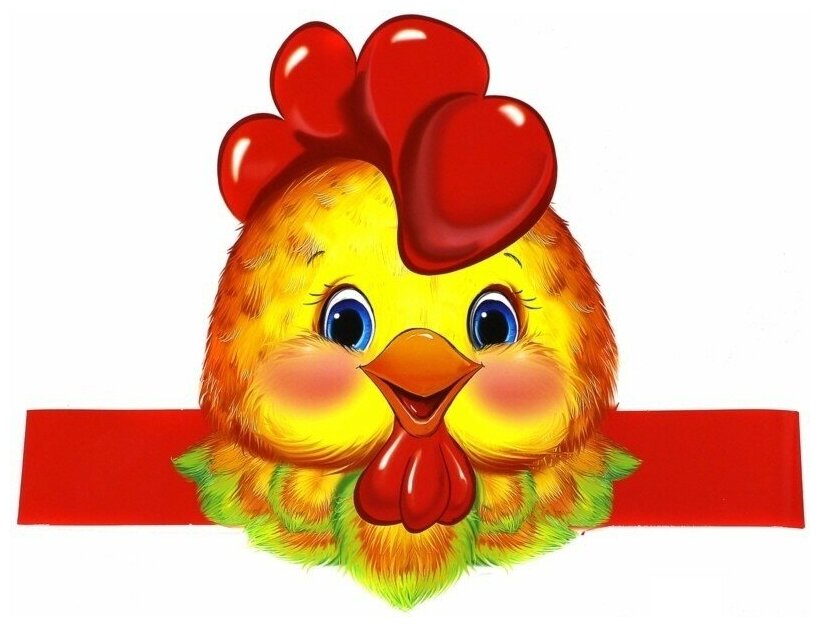 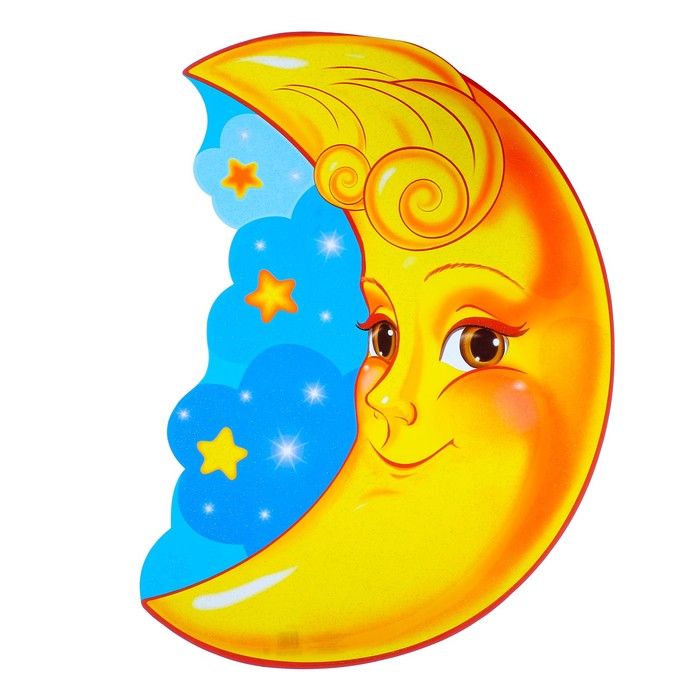 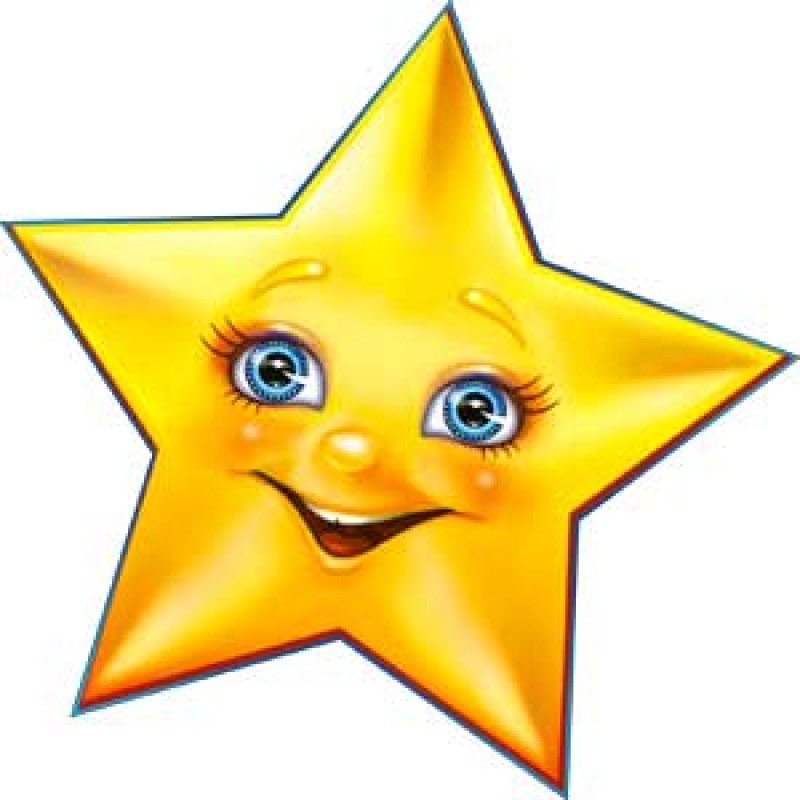 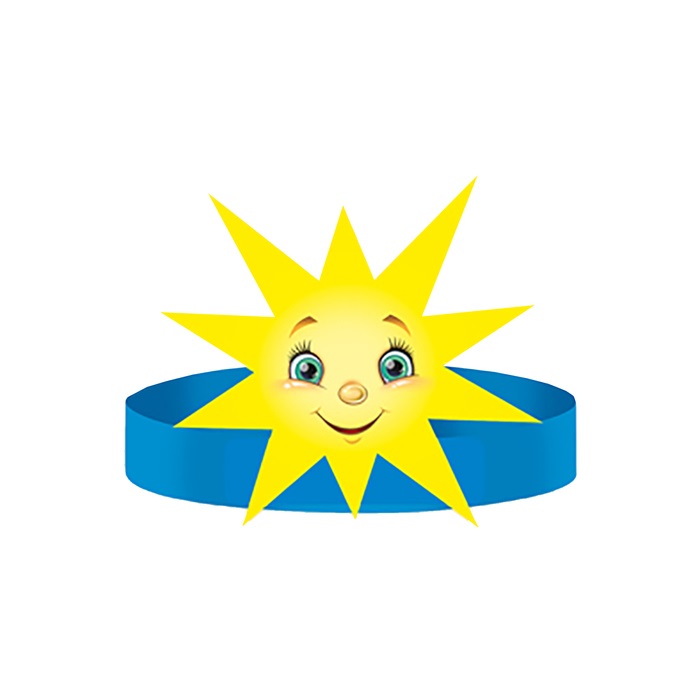 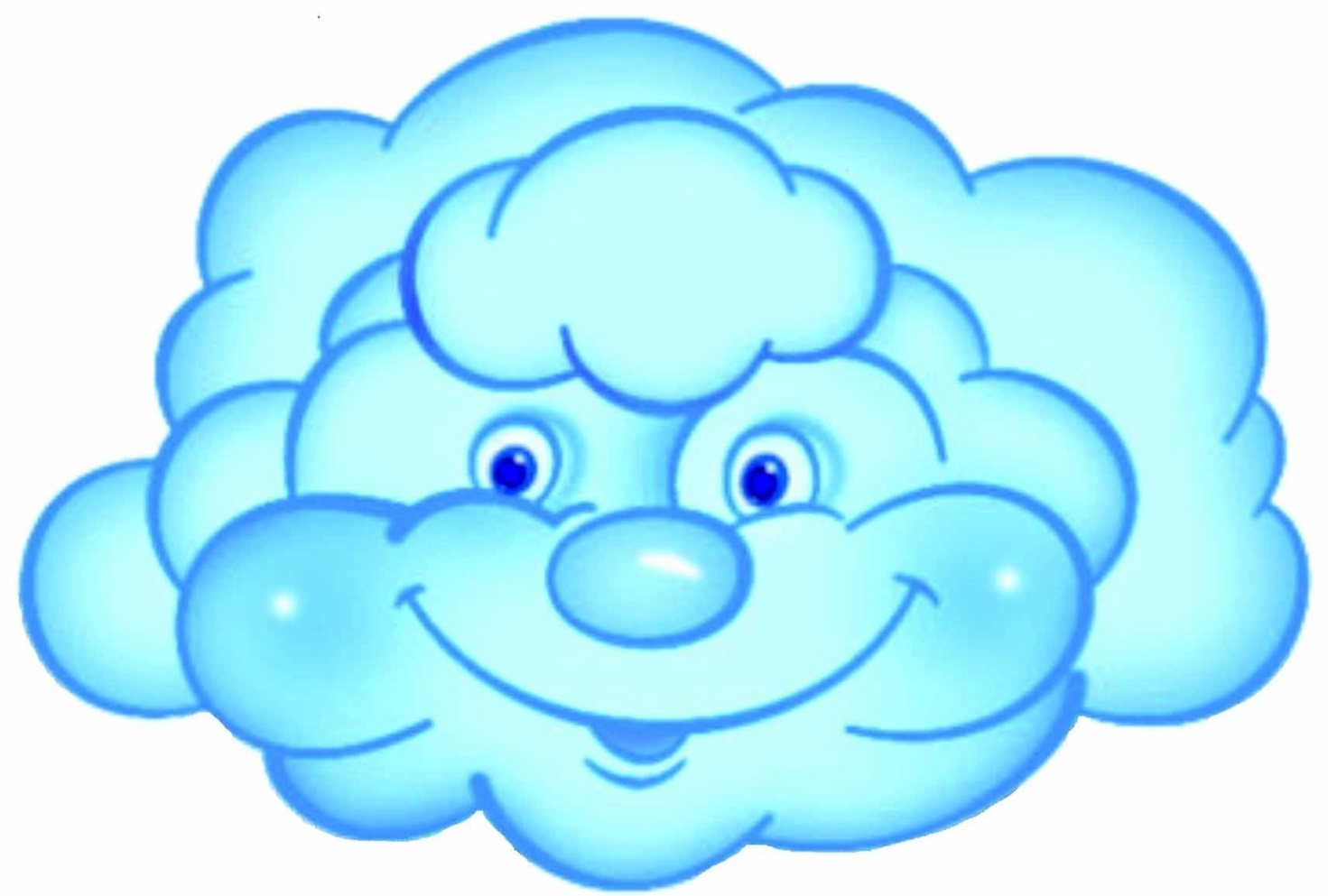 Приложение 2ПО НЕБУ           ВСЮ            НОЧЬ                       ГУЛЯЛИ,        НУ А          СОЛНЦА                         НЕ   ВИДАЛИ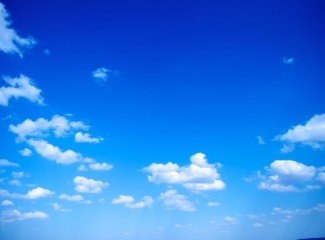 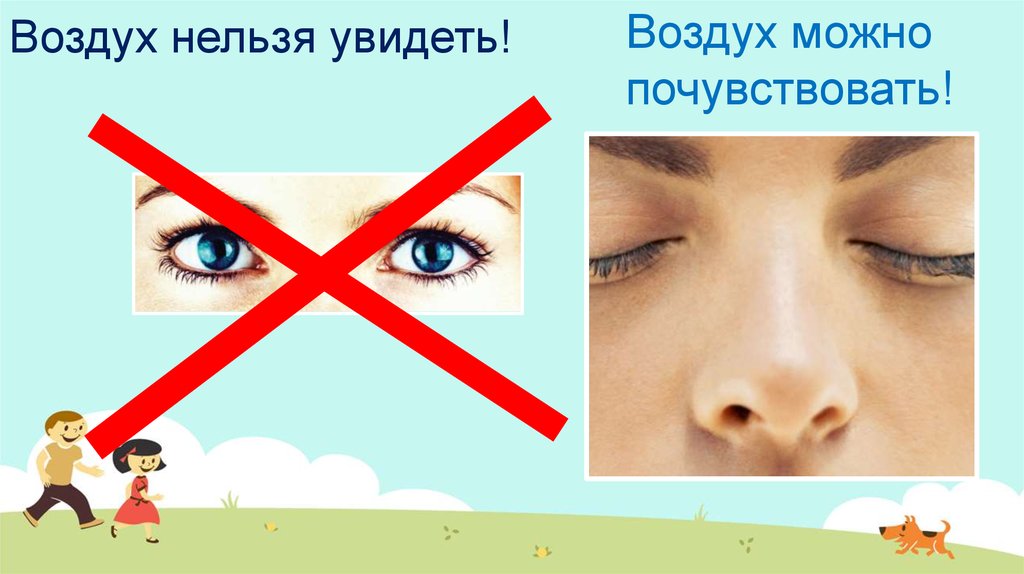 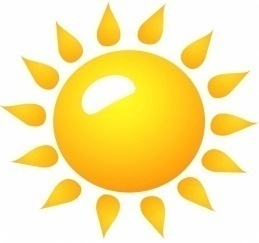 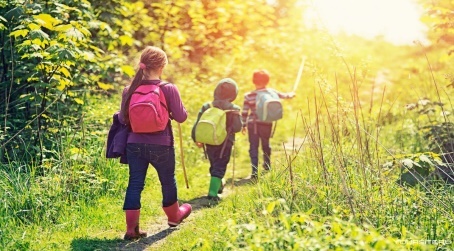 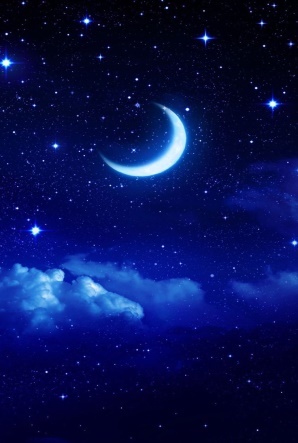 ЗанятиеМузыкальное коррекционно-развивающее занятиеКлассРесурсный класс, 1 класс (2 дополнительный год обучения), вариант 8.3Количество учеников5Длительность40 минутТема занятия «Театр»Образовательное учреждение МБОУ ЦО № 42ПедагогПедагог-психолог, Мельник Н.С.Методы и формы работыГрупповая Фронтальная Основные термины и понятияТеатр, опера, балет, кукла-марионетка, кукла-перчатка, роль, ария, репетиция.Театральные профессии: капельдинер, режиссер, актер, звукорежиссер, светооператор, костюмер, суфлер, гример, художник, бутафор.Виды театров:- театр оперы и балета;- драматический театр;- кукольный театр;- театр зверей;- театр теней.Наглядно-демонстрационный материал и оборудованиеКарточки PECSобщие (расписание и поведение).Карточки PECSиндивидуальные (при необходимости).Карточки  с картинками для запоминания стихотворений (приложение 2).Видео (приложение 3), в котором:ритмическая разминка «Одежда».«Театр».разминка Капитан Краб «Маскарядка».«Кто работает в театре?».«Петушок и солнышко».Видео-игра «Какой театр изображен на видео?» (приложение 4)Маски ролей  на голову (приложение 1).Кукла-марионетка.Кукла-перчатка.Колокольчик.Инструменты шумового музыкального оркестра (ложки, румба, маракасы).Фонарик.Доска и мел.Проектор и интерактивная доска.Колонки.Ноутбук.Микрофоны.Дополнительная подготовкаЗадание на дом: выучить слова своей роли для музыкального спектакля «Петушок и солнышко».На индивидуальных занятиях: -ознакомление с ролью;- проработка эмоций персонажа (определение эмоции, причины такой эмоции, ее копирование);- повторение выученных слов;- умение обращаться с микрофоном.Этап занятияДлительность этапаСодержание педагогического взаимодействияСодержание педагогического взаимодействияСодержание педагогического взаимодействияСодержание педагогического взаимодействияСодержание педагогического взаимодействияЭтап занятияДлительность этапаДеятельность педагога-психологаи обучающихсяДеятельность педагога-психолога(действия)Деятельность обучающихсяИспользуемый дидактический и наглядный материалИспользуемый дидактический и наглядный материалВводная часть4 минуты(Звенит колокольчик)-Ребята, перемена закончилась, садитесь за парты.(обучающиеся заканчивают деятельность, которой занимались на перемене, убирают за собой, садятся на свои места)- Снимаем карточку «ПЕРЕМЕНА» (снимает карточку с общего расписания и проверяет сняли ли ученики карточку с индивидуального расписания), начинается «ЗАНЯТИЕ» (показывает указкой на карточку «ЗАНЯТИЕ»). Нам понадобится только пенал. Кладем его на край стола.(проверка наличия пенала на партах).Повторяем правила поведения на  занятии: слушаем учителя.(показывает указкой на поведенческую карточку) Кто сейчас учитель, Артем?- (ответ ученика).- Молодец, Артем. Следующее правило: сидим ровно, руки на столе, поднимаем руку для ответа и ждем, когда ваше имя назовет учитель, только после этого отвечаем. Следующее: соблюдаем тишину, ждем, если выполнили задание. (показывает  указкой на доске каждую карточку с правилом и проверяет, чтобы дети исполняли).Если ты будешь соблюдать эти правила. То будешь молодец! (показывает на карточку «МОЛОДЕЦ!»).На уроке запрещено (показывает на карточку «СТОП»): валяться на полу и кричать, швырять предметы (показывает  указкой на доске каждую карточку с правилом).- Сейчас нам понадобятся ручки. Покажите мне ладошки (следит, чтобы все показали ладошки). Молодцы! Сейчас смотрим на экран,  повторяем движения и проговариваем слова.(педагог включает видео с ритмической разминкой, следит за выполнением задания, при необходимости помогает обучающимся)(в видео звучат слова: «…Лови здезду…»)- Ловим звезду, закрываем глазки и считаем: один, два, три, смотри!- Молодцы! Красивая звездочка?- (ответы детей)Педагог-психолог звенит в колокольчик (знак начала урока). Обращает внимание на общее расписание, расположенное на доске, снимает перемену и акцентирует внимание на том, что начинается занятие, следя за тем, чтобы обучающиеся тоже убрали перемену.Проверяет готовность к уроку.Педагог обращает внимание на правила урока, показывая и проговаривая каждое правило, расположенное  на доске.Педагог просит обучающихся приготовить свои руки, для музыкально- ритмической разминки. Включает видео с разминкой, проверяет правильность выполнения и помогает ученикам в случае необходимости.Обучающиеся проходят на свои места и присаживаются.Ученики снимают с индивидуального расписанию карточку «ПЕРЕМЕНА» и показывают пальцем на карточку «ЗАНЯТИЕ».Готовят пеналы, если их нет на столе. Кладут пенал на край стола.Обучающиеся слушают педагога, выполняя правила (садятся ровно, руки кладут на стол, выпрямляют спину, соблюдают тишину, слушают учителя и так далее). Отвечают на вопросы педагога.Обучающиеся показывают педагогу ладошки.Обучающиеся повторяют ритмические упражнения под музыку, проговаривая необходимые слова. Колокольчик.Карточки PECS с расписанием уроков.Карточки PECSc правилами поведенияна уроке.Видео (часть с музыкально-ритмическим упражнением «Одежда»)Колокольчик.Карточки PECS с расписанием уроков.Карточки PECSc правилами поведенияна уроке.Видео (часть с музыкально-ритмическим упражнением «Одежда»)Основная часть34 минуты- Ребята, сейчас мы с вами познакомимся с театром. (видео, фрагмент «Театр») Что такое театр, Петрос?- (ответ Петроса)- Молодец! Театр – это место, куда мы приходим на спектакли; место, где показывают представление. Вика, повтори, что такое театр?- (ответ Вики)- Кто-то из вас был в театре?- (ответы детей)- Театры бывают разные.Есть театр оперы и балета. Начнем с оперы. В опере не говорят, а поют. Давайте послушаем отрывок оперы. То, что исполняет певец, называется ария.Артем, как называется то, что исполняет певец?- (ответ Артема)- Молодец, Артем, дай «пять»!- Слушаем арию.(часть видео с пением оперных певцов)- Вам понравилось слушать арию?- (ответы детей)- Теперь поговорим о балете. Артисты балета рассказывают зрителям обо всех событиях с помощью танца.(просмотр фрагмента видео «Балет»)-Максим, что такое балет?(ответ Максима)-Молодец, Максим. Балет-это танец, с помощью него актеры рассказывают зрителям различные истории, общаются друг с другом на сцене.- Следующий вид театра-драматический театр. В драматическом театре актеры разговаривают как мы, происходит диалог. Сейчас мы посмотрим отрывок спектакля, внимание на экран.(просмотр фрагмента видео «Драматический театр»)-Петрос, как общаются актеры в драматическом театре?(ответ Петроса)- Молодец, Петрос.-Существует театр, в котором выступают животные. Он называется: театр зверей. Цирк относится к театру зверей. Кто из вас был в цирке? (ответы детей)- Сейчас мы посмотрим выступления животных в театре зверей.(просмотр фрагмента видео «Театр зверей»)- В следующем театре выступают куклы. Такой театр называется: кукольный театр. (фрагмент видео «Кукольный театр») Куклы в театрах бывают разные. (фрагмент видео «Кукольный театр. Куклы-перчатки»)-Существуют куклы-перчатки или перчаточные куклы-это куклы, которые надеваются на руку, как перчатка. -Посмотрите,  у меня в руке кукла-перчатка, чтобы ее надеть, нужно использовать три пальца, указательный, средний и большой.(показывает жестом)Попробуйте сделать так же.Указательный палец отвечает за движения куклы головой, а средний и большой-за руки куклы. Сейчас каждый попробует надеть куклу и подвигать ее руками и головой.(дает куклу каждому ученику. Следит за правильностью расположения пальцев. Мотивирует попробовать подвигать руками и головой куклы, следит за комментариями учеников)Сейчас мы посмотрим выступление в кукольном театре, в котором есть куклы-перчатки. Смотрим на экран.(фрагмент видео «Кукольный театр. Куклы-перчатки»)- Сегодня мы узнаем еще один вид кукол-это куклы-марионетки (фрагмент видео «Кукольный театр. Куклы-марионетки»)- У меня в руке кукла-марионетка. (показывает куклу-марионетку)Ее голова, руки и ноги крепятся с помощью ниточек к деревянной основе, с помощью которой мы можем управлять куклой(демонстрирует).Сейчас вы сами попробуете ей управлять (поочередно дает каждому ребенку куклу-марионетку. Корректирует при необходимости).- Посмотрим видео, где выступают куклы-марионетки.(фрагмент видео «Кукольный театр. Куклы-марионетки»)- И последний вид театра - это театр теней. (фрагмент видео «Театр теней») Мы можем видеть тень рук, кукол или людей в полный рост за специальной белой ширмой.Самое простое,  как мы можем сделать тень-это посветить фонариком на руку или куклу (берет фонарик. Наводит его на изображение или руку так. Чтобы получилась тень).-Сейчас каждый придумает жест рукой. Я подойду и попробуем с помощью фонарика сделать тень.-Сейчас мы посмотрим спектакль из театра теней(включает фрагмент видео «Театр теней»).- Все встаем около своих парт, сделаем зарядку (фрагмент видео «Маскарядка»)- Садитесь.Мы поговорили про театр и его виды. Сейчас мы поиграем в игру. Я показываю видео, а вам нужно догадаться, какой это театр: оперы и балета, драматический, зверей, теней или кукольный. (включает видео с игрой, поочередно спрашивает детей, хвалит за правильные ответы (устно, дает «пять»), задает повторные вопросы по одному фрагменту при необходимости)- Молодцы! Про театр мы поговорили, а теперь узнаем, кто же там работает. (включает фрагмент видео «Волшебный мир театральных профессий», задает опросы ученикам)-Мы узнали. Кто работает в театре. Сейчас вы попробуете себя в качестве актеров драматического театра.У нас актер Петрос, его роль ПЕТУШОК (дает маску Петросу и музыкальный инструмент)(педагог поочередно называет имя ученика, его роль и надевает на ученика маску, дает каждому музыкальный инструмент).- Актеры, чтобы хорошо выступить на сцене перед зрителями, много репетируют. Репетиция-это повторение выступлений, но без участия зрителей.Итак, роли у каждого есть. Смотрим видео со сказкой, по которой мы будем ставить спектакль и вспоминаем свои слова (фрагмент видео «Петушок и солнышко»).-Свои слова вспомнили. У нас начинается репетиция. Начинает рассказчик…(следит по сценарию за очередностью и правильностью, во время песни помогает детям играть на музыкальных инструментах).-Вы молодцы! Репетиция закончилась. Педагог объявляет тему урока. Включает видео.Задает вопросы ученикам.Педагог демонстрирует куклу-перчатку, показывает расположение пальцев.Поочередно дает ученикам куклу. Проверяет правильность расположения пальцев.Показывает куклу-марионетку. Объясняет и показывает ее составляющие.Объясняет, как ей управлять.Поочередно дает куклу-марионетку обучающися.С помощью фонарика показывает тень руки или изображения куклы. Подходит к детям и просит их показать какой-нибудь жест, при этом наводит фонарик на руку ребенка, чтобы получилась тень.Педагог включает видео, следит за выполнением упражнений и помогает в случае необходимости.Педагог включает игру. Поочередно спрашивает детей.Педагог включает видео. Задает детям вопросы о профессияхПедагог заранее на доске написал актеров и их роли. Рядом расписал очередность выступающих.Выдает каждому маску и музыкальный инструмент, напоминая каждому ученику его роль.Включает видео.Следит по сценарию, подсказывает, показывает на доске очередность.Помогает играть шумовому оркестру.Ученики отвечают на вопросы учителя.Слушают новую информацию.Ученики повторяют расположение пальцев в кукле.Поочередно надевают куклу, двигают ее руками и головой.Слушают объяснение педагога.Пробуют самостоятельно управлять куклой-марионеткой.Обучающиеся показывают жесты.Обучающиеся делают зарядку, повторяя за персонажами.Принимают участие в игре.Обучающиеся отвечают на вопросы, изучают театральные профессии.Обучающиеся поочередно берут маски и музыкальные инструменты.Повторяют свои слова с помощью видео.Обучающиеся проговаривают свои слова в соответствии со сценарием.Во время пения песни играют на музыкальных инструментах.Видео (фрагмент «Театр»)Видео (фрагмент «Опера»)Видео (фрагмент «Балет»)Видео (фрагмент «Драматический театр»)Видео (фрагмент «Театр зверей)Видео (фрагмент «Кукольный театр»)Видео (фрамент «Кукольный театр. Куклы-перчатки»)Кукла-перчатка.Видео (фрагмент «Кукольный театр. Кукла-марионетка»)Кукла-марионеткаВидео (фрагмент «Кукольный театр. Кукла-марионетка»)Видео (фрагмент «Театр теней»)ФонарикВидео (фрагмент «Театр теней»)Видео (фрагмент «Маскарядка»)Видео-игра «Какой театр изображен на видео?»Видео (фрагмент «Волшебный мир театральных профессий»)Доска и мел.Маски.Инструменты щумового оркестра.Видео (фрагмент «Петушок и солнышко»)Окончание занятия2 минуты- Чье имя я назову, тот подходит ко мне, отдает маску и музыкальный инструмент. Кирилл подходит ко мне.(Кирилл подходит, отдает маску и музыкальный инструмент))- Ты на уроке работал отлично, давай пять!(Кирилл дает «пять»)- Кирилл, садись на свое место. (Кирилл уходит и садится на свое рабочее место)Артем подходит ко мне.(Артем подходит, отдает маску и музыкальный инструмент)- Ты выполнял задания, ты молодец, давай пять!(Артем дает «пять»)- Артем,  садись на свое место.(Артем уходит и садится на свое рабочее место)Виктория  подходит ко мне.(Виктория подходит, отдает маску и музыкальный инструмент)- Ты умница, правильно отвечала на уроке, давай пять!(Виктория дает «пять»)- Виктория, садись на свое место. (Виктория уходит и садится на свое рабочее место)Петрос подходит ко мне.(Петрос подходит, отдает маску и музыкальный инструмент)- Петрос, ты на уроке работал отлично, давай пять!(Петрос дает «пять»)- Петрос, садись на свое место.(Петрос уходит и садится на свое рабочее место)- Максим подходит ко мне.(Максим подходит, отдает маску и музыкальный инструмент)- Максим, ты молодец, ты работал на уроке, давай пять!(Максим дает «пять»)- Максим, садись на свое место. (Максим уходит и садится на свое рабочее место).Ребята, занятие закончилось. (педагог звенит колокольчиком)Снимаем карточку «ЗАНЯТИЕ», сейчас у вас «ПЕРЕМЕНА».(педагог снимает карточку «ЗАНЯТИЕ» с общего расписания и следит, чтобы ученики сняли карточку с индивидуального расписания. Далее педагог показывает на карточку «ПЕРЕМЕНА» и дети начинают готовиться к следующему уроку и заниматься игровой деятельностью)Педагог поочередно подзывает к себе каждого ребенка, забирает маску и музыкальный инструмент.Оценивает работу ученика на уроке.Ученики поочередно подходят к педагогу, отдают маску и музыкальный инструмент.